Dans le cadre du Master de Science Politique Parcours « Discriminations »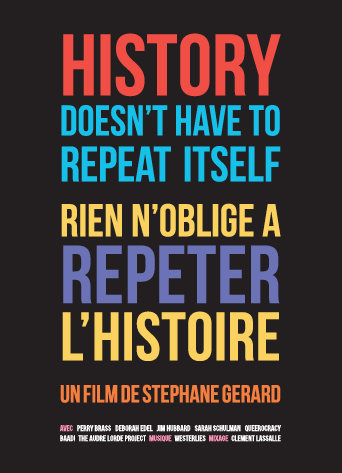 Mercredi 16 décembre à 18h Projection du film de Stéphane Gérarden présence du réalisateur46 ans après les émeutes de Stonewall, symbole de la libération homosexuelle,  Stéphane Gerard interviewe 7 membres de la communauté newyorkaise née de cet événement. Comment celle-ci parvient-elle à transmettre et faire perdurer le vaste projet de transformation à l’origine de ce mouvement ?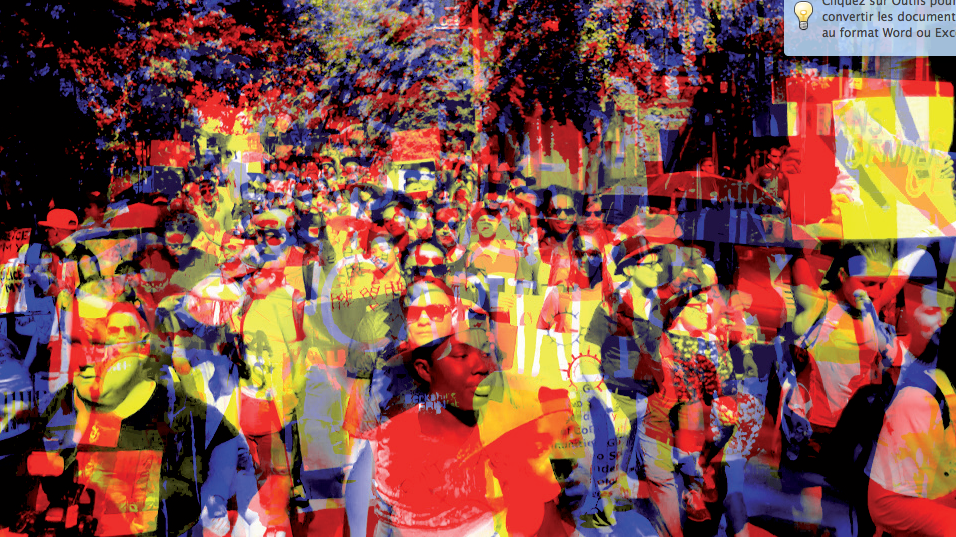 Salle A1 181 (salle de projection, Bâtiment A)